                                                                                             Утверждено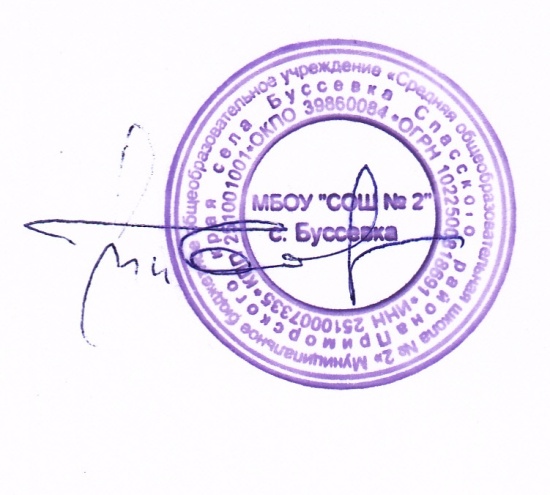                                                                                              приказом директора                                                                                             МБОУ «СОШ № 2» с.Буссевка                                                                                                 от « 29 » декабря 2021 года № 87                                                                       Положение          о рейтинговой системе оценивания учебных и внеучебных достижений учащихся                                                МБОУ «СОШ № 2» с. Буссевка1. Общие положения    1.1. Настоящее Положение о рейтинговой системе оценивания учебных и внеучебных достижений учащихся МБОУ «СОШ № 2» с. Буссевка разработано в соответствии с решением педагогического совета МБОУ «СОШ № 2» с. Буссевка (протокол №  от 29.12.2021 г.). 1.2.Рейтинговая система оценки - это система организации образовательного процесса, при которой проводится регулярная оценка учебных знаний, умений и навыков учащихся, а также оценка их общественной, творческой активности, научно-исследовательской деятельности, спортивной деятельности, выполнения норм школьной жизни в течение учебного года. При рейтинговой системе основные показатели оцениваются в рейтинговых баллах. Рейтинговые баллы набираются в течение всего периода обучения и фиксируются путем занесения в ведомость по окончании каждой четверти(полугодия), итогам учебного года1.3. Система оценок для определения рейтинга интеллектуального, творческого и личностного роста учащегося выстраивается таким образом, чтобы обеспечить определенный баланс ценностных ориентиров.  Лидерами могут становиться только те учащиеся, которые наряду с хорошими учебными результатами реализуются во внеучебной сфере, общественной жизни или расширяют рамки «обязательного образования», переходят к творческим формам самообразования, самостоятельного исследования. Такой подход отражает наблюдаемую закономерность: успешными профессионалами, общественными деятелями становятся, как правило, не исполнительные ученики, а учащиеся с активной позицией, поисковой и творческой активностью.1.4. Рейтинг позволяет повысить мотивацию учащихся на активную образовательную и внеурочную деятельность, развить навыки самооценки учащихся, фиксировать результаты обучения учащихся, сравнивать достижения отдельных учащихся и дает ориентир в определении результатов работы школы.1.5. Рейтинг присваивается учащимся 2 - 11 классов, отдельно 2-4, 5-7 и 8-11 классы.                            2.      Цель и задачи рейтинговой системы оценивания:2.1.Упорядочение системы оценивания образовательной  и внеурочной деятельности2.2.Повышение мотивации учащихся к освоению учебных предметов, активизации научно-исследовательской и проектной деятельности;2.3.Стимулирование общественной активности учащихся, участия в жизни школы  и класса;2.4.Повышение ответственности учащихся за принятые решения, соблюдение норм школьной жизни;2.5.Дополнительное поощрение и стимулирование организационной и творческой активности учащихся;2.6.Определение приоритетных направлений учебной и внеучебной деятельности;2.7.Усиление учебной дисциплины обучающихся, улучшение показателей посещения уроков, активизация самостоятельной и индивидуальной работы.2.8.Развитие навыков самооценки учащихся.                            3.     Принципы формирования рейтинга:3.1.Открытость (информацию о рейтинге довести до сведения каждого ученика, родителя, учителя)3.2.Многоаспектность (оценивается знания учащихся, умение применять их на практике, осуществляется отслеживание динамики личностного развития ученика)3.3.Содержательность оценки (оцениваются не только количественные показатели, но и процессы учения)4.   Механизм формирования образовательного рейтинга.      4.1.Вся деятельность каждого учащегося делиться на шесть секторов (в каждом секторе есть свои критерии):    4.1.1. учебная деятельность (ведение индивидуального рейтингового листа учащихся по определенному разделу программы по учебному предмету, индивидуального рейтингового листа на урок, учебные достижения, участие в  предметных олимпиадах, интеллектуальных конкурсах);4.1..2.общественная деятельность  (участие в школьных, районных, республиканских и российских мероприятиях, подготовка и/или проведение);  4.1.3. научно-исследовательская  и проектная  деятельность  (участие в школьных, муниципальных, краевых, региональных и российских проектах);4.1.4.творческая деятельность  (творческие студии и всё, что связанно с художественно-эстетической направленностью);4.1.5. спортивная деятельность  (участие в спортивных соревнованиях школьного, муниципального, краевого, регионального и российского уровня, занятия в секциях, спортивных кружках);          4.1.6. нормативная деятельность  (участие в мероприятиях по праву, соблюдение  устава, правил поведения и др.)Максимальное количество баллов зависит от конкретного критерия и от общего количества учебных и внеурочных мероприятий, в которых принял участие учащийся. Все факты участия должны иметь документальное подтверждение. 4.2. Индивидуальные достижения учащихся в учебной и внеучебной деятельности  переводятся в балльную систему по каждому критерию каждого  сектора учащимся, используя подробную систему начисления баллов  (приложение 1).4.3. По каждому сектору выводится  сумма баллов путём сложения баллов по каждому критерию сектора4.4. В завершении подсчёта все общие баллы секторов складываются для получения итоговой суммы баллов по шести секторам.4.5. Каждый учащийся самостоятельно в конце четверти (полугодия), учебного года заполняет карту «Рейтинговая система оценивания учебной и внеучебной деятельности учащегося» (приложение № 2) 4.6.Заполненную карту учащийся сдаёт классному руководителю для проверки (можно предоставить материалы, подтверждающие личные достижения)4.7. Классный руководитель заполняет карту бонусов и штрафов (приложение № 3)4.8. Дополнительно к баллам секторов классным руководителем  в 7 графу карты «Рейтинговая система оценивания учебной и внеучебной деятельности учащегося»  заносятся бонусы:4.8.1. За качественное дежурство по классу – 1 балл;4.8.2.За участие в олимпиадах более, чем одна – 1 балл;4.8.3. За соблюдение культуры общения – 1 балл;4.8.4. За качественное участие в классных делах – 1 балл;4.8.5.За  качественное участие в экологических субботниках, десантах, акциях и т.д. – 1 балл;4.8.6. За отсутствие нарушений дисциплины на уроках, переменах, в столовой и т.д. – 1 балл;4.8.7.за соблюдение требований к школьной форме -1 балл.4.9. Штрафные баллы заносятся классным руководителем  в 8 графу карты «Рейтинговая система оценивания учебной и внеучебной деятельности учащегося»:4.9.1. За каждое  опоздание на учебные  и внеурочные занятия – 1 балл;4.9.2.За каждый пропуск уроков без уважительной причины – 2 балла;4.9.3.За отсутствие на уроке учебных принадлежностей - 1 балл;4.9.4. За каждое нарушение дисциплины на уроке – 1 балл;4.9.5. За каждое грубое нарушение дисциплины (драки, оскорбления, употребление нецензурной лексики, курение) – 30 баллов;4.9.6.За совершение  административного правонарушения – 50 баллов;4.9.7. За разовое использование сотового телефона на уроке (кроме калькулятора) – 20 баллов.4.9.8. За постановку на внутришкольный учет и (или) на учет в КДН, ПДН – 40 баллов4.9.9. За однократное посещение школы без  формы  - 1 балл 4.10. Заполненную карту с документами,подтверждающими личные достижения учащихся классный руководитель сдает заместителю директора по  учебно –воспитательной работе 5.     Ответственность и контроль  проведения оценки учебных и внеучебных достижений и формирования рейтинга учащихся. 5.1. Ответственность за заполнение карты «Рейтинговая система оценивания учебной и внеучебной деятельности учащегося» лежит на самом учащемся.5.2. Контроль  правильного  заполнения  карты «Рейтинговая система оценивания учебной и внеучебной деятельности учащегося»  осуществляет классный руководитель.5.3.  Классный руководитель совместно с учащимся заполняет 7 (бонусы) и 8  (штрафы)  графы карты «Рейтинговая система оценивания учебной и внеучебной деятельности учащегося»5.4. Классный руководитель составляет итоговую ведомость рейтинга своих учащихся    (по классу) в виде таблицы от большей суммы баллов к меньшей за четверть (полугодие), год(Приложение 4)5.5. Классный руководитель сдаёт ведомость в печатном и электронном виде заместителю директора школы по учебно –воспитательной  работе.5.6. Заместитель директора школы по учебно-воспитательной работе  составляет итоговую ведомость рейтинга учащихся 1-4, 5-7 и 8-11 классов в виде таблицы от большей суммы баллов к меньшей почетвертям,полугодию,  учебному году.5.7. Заместитель директора школы по учебно- воспитательной  работе по итогам рейтинга готовит представление (проект приказа) на поощрение учащихся 1-4, 5-7 и 8-11 классов для педагогического совета по результатам четверти, полугодия и  учебного года.5.8. Директор школы на основании результатов рейтинга и решения педагогического совета издаёт приказ об утверждении рейтинга и поощрении учащихся. 6.     Награждение по результатам рейтинговой оценки учебных и внеучебных достижений учащихся 6.1. Учащимся 2-4 ,5-7 и 8-11 классов   с наибольшим рейтингом (по 3 -5 человек)  в конце   учебного года  присваивается звание «Лучший ученик года», они награждаются Почётной грамотой,  получают право быть выдвинутым на предоставление путевки в ВДЦ «Океан»  6.2. Информация об учащихся школы начального, основного, среднего общего уровня образования с наибольшим рейтингом (по 3-5 человек) по итогам четверти (полугодия) размещается на сайте школы, Доске почёта и в средствах массовой информации.6.3. Учащимся 2-4 ,5-7 и 8-11 классов      с наибольшим рейтингом (по 3-5 человек) по итогам года  предоставляется право раньше, но не более чем на 2 недели окончить текущий учебный год;6.4. Лучшему  ученику  школы  предоставляется право быть выдвинутым на премию Совета депутатов района или на получение губернаторской стипендии                                                                                                                                                                                    Приложение 1Подробная система начисления баллов.Учебная деятельность.Таблица 1Индивидуальный рейтинговый лист учащегося  на урокРейтинговый листученика (цы)  класса ________________________________Тема (раздел): __________________________________________________баллов – "отлично",                                                                    70- -85 баллов – "хорошо",                                                      60-69 баллов – "удовлетворительно".                                                                              Таблица 2  Индивидуальный рейтинговый лист учащегося по определенному разделу, теме     учебного предметаРейтинговый листученика (цы)  класса ________________________________Тема (раздел): __________________________________________________баллов – "отлично",70 -85 баллов – "хорошо",60-69 баллов – "удовлетворительно".Начисление штрафных балловОпоздание на занятиепрогул без уважительной причины (баллы возвращаются при отработке пропущенного материала) (минус 1 балл);отсутствие домашнего задания (минус 1 балл);нарушение дисциплины на уроке (минус 1 балл);неготовность к уроку (отсутствие учебников, рабочих тетрадей, дневника и других учебных пособий и принадлежностей (минус 1 балл);использование сотового телефона на уроке(кроме калькулятора) (минус 2 балла)опоздание более чем на 10 минут без уважительной причины (минус 1 балл).Таблица 3                              Рейтинговая шкала по модулямМодули                      Таблица 4. Рейтинговая шкала по итогам четверти, полугодия.Предмет_______________________                                                         Таблица 5 Механизм конвертации оценки по дисциплине в оценку по традиционной шкале                                                                   Таблица № 6При заполнении таблицы учащийся высчитывает свою среднюю оценку (средний балл)по итогам четверти  (полугодия),  года (в зависимости от времени проведения оценивания).Полученная сумма умножается на 10.                                                                                             Таблица № 7При участии в предметной олимпиаде, интеллектуальном конкурсе учащийся добавляет к полученной сумме баллов дополнительные баллы:Научно –исследовательская  и проектная деятельность (конкурсы, фестивали, конференции)Участие: В школьной проектной неделе -2 балла,Написание  проекта -5 баллов, реализация -10 балловОбщественная деятельностьТворческая деятельностьСпортивная деятельность                                                             Нормативная деятельность Система начисления баллов в данном разделе такова:Посещение учащимся школьных мероприятий по праву (диспутов, бесед, лекций, тренингов и т.д.) – 2 баллаПодготовка и проведение школьных мероприятий по праву -  3 балла.Участие в конкурсах, смотрах, творческих фестивалях по основам правовых знаний:   Приложение 2 Карта «Рейтинговая система оценивания учебной и внеучебной деятельности учащегося»            Фамилия___________Имя________Класс _____четверть_______      20____учебный год                                                                                                                                            Приложение  3                                        Карта      бонусов    и   штрафов                                          Учебный период___________________________                                                                                                                                Приложение 4Итоговая ведомость рейтинга учащихся   ____ класса за ____ четверть20__-20__ учебного годаКритерии№ урока, дата№ урока, дата№ урока, дата№ урока, дата№ урока, дата№ урока, дата№ урока, дата№ урока, дата№ урока, датамакс. балл-100Всего балловКритерии123456789Не забудь     выставить рейтинговые  баллы  за работу на уроке в соответствующуюграфу!Домашняя работа,индивидуальная домашняя работа10Текущие ответы на уроке20Аккуратное систематическое ведение рабочей тетради5Работа в тетради10Терминологичес кие  диктанты20Самостоятельная работа30Работа консультантом на уроках5Штрафные баллыИтоговая оценкаИтоговая оценкаИтоговая оценкаИтоговая оценкаИтоговая оценкаИтоговая оценкаИтоговая оценкаИтоговая оценкаИтоговая оценкаИтоговая оценкаКритерии№ урока, дата№ урока, дата№ урока, дата№ урока, дата№ урока, дата№ урока, дата№ урока, дата№ урока, дата№ урока, датамакс. балл-100Всего балловКритерии123456789Не забудь     выставить рейтинговые  баллы  за работу на уроке в соответствующуюграфу!Домашняя работа,индивидуальная домашняя работа5Текущие ответы на уроке5Аккуратное систематическое ведение рабочей тетради1Работа в тетради5Терминологичес кие  диктанты10Самостоятельная работа15Контрольная работа35Тест5Зачет10Творческая работа (презентации, рефераты)5Работа консультантом на уроках4Штрафные баллыИтоговая оценкаИтоговая оценкаИтоговая оценкаИтоговая оценкаИтоговая оценкаИтоговая оценкаИтоговая оценкаИтоговая оценкаИтоговая оценкаИтоговая оценка№МодульКоличество часовРейтинговый баллI.II.III.№ п/пФ.И. учащегося  I   модульII модульIII модульВсего баллов1.2.3.4.5.6.7.8.9.10.Отношение набранной суммы баллов за дисциплину к максимально возможнойОценка по дисциплине по 4-х балльной шкале90% и более580-89%475-79%465-74%360-64%3Хотя бы один из модулей оценен на "2"2      класс1234567891011количество предметов№ п/пУровень  и результаты Количество балловУчастие1Школьный этап:           победитель                                          призер32Муниципалный этап: победитель                                         призер54Краевой этап:            победитель                                        призер76Всероссийский уровень  (дистанционно):                              победитель                                призер98Международный уровень: победитель                                                 призер109№ п/пУровень  и результатыКоличество балловУчастие1Школьный этап:           победитель                                          призер32Муниципальный этап: победитель                                         призер54Краевой этап:            победитель                                        призер76Всероссийский уровень  (в том числе дистанционно):                              победитель                                призер98Международный уровень: победитель                                                 призер109№ п/пПоказательКоличество балловАктивное участие в общешкольных  мероприятиях1Активное участие в муниципальных мероприятиях2Активное участие в краевых  мероприятиях3Активное участие в регинальных мероприятиях3Организация  и подготовка общешкольных мероприятий4Организация  и подготовка мероприятий муниципального и выше уровней5Волонтерское движение10№ п/пУровень  и результатыКоличество балловУчастие, посещение творческого объединения, кружка1Школьный этап:           победитель                                          призер32Муниципальный этап: победитель                                         призер54Краевой,  региональный этап:   победитель                                        призер76Всероссийский уровень  (дистанционно):                              победитель                                призер98Международный уровень: победитель                                                 призер109№ п/пУровень  и результатыКоличество балловУчастие  в соревнованиях, посещение спортивных секций и кружков1Результативное выступление на соревнованиях школьного уровня2Результативное выступление на соревнованиях муниципального  уровня3Результативное выступление на соревнованиях краевого уровня4Результативное выступление на соревнованиях регионального уровня 5Значок ГТО:бронзовыйсеребряныйзолотой678№ п/пУровень  и результаты олимпиадыКоличество балловУчастие1Школьный этап:           победитель                                          призер32Муниципальный этап: победитель                                         призер54Краевой,  региональный этап:   победитель                                        призер76Всероссийский уровень  (дистанционно):                              победитель                                призер98Международный уровень: победитель                                                 призер109УчебнаядеятельностьНаучно-исследоват. и проектнаяОбществен. деятельностьТворческая деятельнСпортивн. деятельностьНормативная деятельностьБонусыШтрафыСред балл успев (Н) умножаем на 10:   Н х 10 = Н0____________Баллы    заучастие в школьной проектной неделе __________Баллы   заучастие в праздниках и меропр. разного уровня_____Баллы    запосещение кружков, студий и т.д._______Баллы    запосещение секций, кружков, и т.д._______Баллы запосещение школьных мероприятий по праву ________Баллы  за качественное дежурство по классу________Минус баллов за каждое опоздание на учебн.  и внеурочн. занятияСред балл успев (Н) умножаем на 10:   Н х 10 = Н0____________Баллы    заучастие в школьной проектной неделе __________Баллы   заучастие в праздниках и меропр. разного уровня_____Баллы    запосещение кружков, студий и т.д._______Баллы    запосещение секций, кружков, и т.д._______Баллы запосещение школьных мероприятий по праву ________+ баллы за участие в олимпиадах более, чем одна______минус баллов  за каждый пропуск уроков без уважит причины________+ баллы, полученные за олимпиаду и предм конкурсы в зависимости от уровня+  баллы за написание проекта+ баллыза   участие в волонтёрском движении___+ баллыза участие в конкурсах худож направлен в зависимости от уровня_________+ баллыза участие в конкурсах, соревнования,  акция и т.д.  спорт направлен в зависимости от уровня_________+ баллыза  подготовку и проведение  школ мероприятияй по праву_________+  баллы  за культуру общения____________минус баллов   за отсутствие принадлеждля урока______+ баллы, полученные за олимпиаду и предм конкурсы в зависимости от уровня+  баллы за написание проекта+ баллыза   участие в волонтёрском движении___+ баллыза участие в конкурсах худож направлен в зависимости от уровня_________+ баллыза участие в конкурсах, соревнования,  акция и т.д.  спорт направлен в зависимости от уровня_________+ баллыза  подготовку и проведение  школ мероприятияй по праву_________ + баллы  за качественное участие в  делах класса_______минус баллов за каждое нарушение дисциплин______+ баллы, полученные за олимпиаду и предм конкурсы в зависимости от уровня+ баллыза реализацию написанного проекта ___+ баллыза   участие в волонтёрском движении___+ баллыза участие в конкурсах худож направлен в зависимости от уровня_________+ баллыза участие в конкурсах, соревнования,  акция и т.д.  спорт направлен в зависимости от уровня_________+ баллыза  подготовку и проведение  школ мероприятияй по праву_________ + баллы  за качественное участие в  делах класса_______минус баллов за каждое нарушение дисциплин______+ баллы, полученные за олимпиаду и предм конкурсы в зависимости от уровня+ баллыза реализацию написанного проекта ___+ баллыза   участие в волонтёрском движении___+ баллыза участие в конкурсах худож направлен в зависимости от уровня_________+ баллыза участие в конкурсах, соревнования,  акция и т.д.  спорт направлен в зависимости от уровня_________+ баллыза  подготовку и проведение  школ мероприятияй по праву_________+  баллы  за  качествен участие в экологических мероприятиях__минус баллов  за грубое нарушение дисциплины___________+ баллы за участие в интеллект игре      в зависимости от места+ баллыза результаты исследоват и проектной деятельн в зависимости от уровня__+ баллыза подготовку и/или организациюпраздников и мероприятий разного уровня_________+ баллыЗначок ГТО__________+ баллыза участие в конкурсах по основам правовых знаний в зависимости от уровня__________+  баллы  за отсутствие нарушений дисциплины______    минус баллов за совершение  администрат. правонарушения__+ баллы за участие в интеллект игре      в зависимости от места+ баллыза результаты исследоват и проектной деятельн в зависимости от уровня__+ баллыза подготовку и/или организациюпраздников и мероприятий разного уровня_________+ баллыЗначок ГТО__________+ баллыза участие в конкурсах по основам правовых знаний в зависимости от уровня__________соблюдение требований к школьной форме___________минус баллов  за использование сотового телефона науроке_______минус баллов  за использование сотового телефона науроке_______+ баллы за участие в интеллект игре      в зависимости от места+ баллыза подготовку и/или организациюпраздников и мероприятий разного уровня_________+ баллыЗначок ГТО__________+ баллыза участие в конкурсах по основам правовых знаний в зависимости от уровня__________соблюдение требований к школьной форме___________минус баллов  за использование сотового телефона науроке_______минус баллов  за использование сотового телефона науроке_______+ баллы за участие в интеллект игре      в зависимости от места+ баллыза подготовку и/или организациюпраздников и мероприятий разного уровня_________+ баллыЗначок ГТО__________+ баллыза участие в конкурсах по основам правовых знаний в зависимости от уровня__________   минус баллов за постановку на внутришкольный учет и (или) на учет в КДН, ПДН  ______   минус баллов за постановку на внутришкольный учет и (или) на учет в КДН, ПДН  ______минус баллов  заоднократное посещение школы без формыминус баллов  заоднократное посещение школы без формыИтог учебной деятельности_____балловИтог  проектной деятельности_____балловИтог  общественной деятельности______балловИтог творческой деятельности_____балловИтог спортивной деятельности______балловИтог нормативной деятельности______балловИтог  бонусов______баллов(плюс)Итог штрафов______баллов(минус)Итог штрафов______баллов(минус)Общая сумма баллов:Общая сумма баллов:Общая сумма баллов:Общая сумма баллов:Общая сумма баллов:Общая сумма баллов:Общая сумма баллов:Общая сумма баллов:Общая сумма баллов:№ п/ппоказателиФИОФИОФИОФИОФИОФИОФИОФИОФИОФИОФИОФИО№ п/ппоказателикачественное дежурство по классу-1 баллучастие в олимпиадах более, чем одна –1 баллкультура общения– 1 баллкачественное участие в классных делах –1 баллкачественное участие в экологических субботниках, десантах, акциях и т.д. – 1 баллотсутствие нарушений дисциплины на уроках, переменах, в столовой и т.д. – 1 баллСоблюдение требований к школьной форме -1 баллИтогкаждое  опоздание на учебные,   внеурочные занятия – 1 баллкаждый пропуск уроков без уважительной причины – 2 баллаотсутствие на уроке учебных принадлежностей - 1 баллкаждое нарушение дисциплинына уроке – 1 баллкаждое грубое нарушение дисциплины (драки, оскорбления, употребление нецензурной лексики, курение) – 30 баллов совершение  административного правонарушения – 50 баллов разовое использование сотового телефона на уроке (кроме калькулятора) – 20 баллов постановка на внутришкольный учет и (или) на учет в КДН, ПДН – 40 баллов однократное посещение школы без  формы  - 1 баллИтог№ п/ппоказателиФИОФИОФИОФИОФИОФИОФИОФИОФИОФИОФИОФИО№ п/ппоказатели1Учебная деятельность2Научно –исследовательская и проектная деятельность3Общественная деятельность4Творческая деятельность5Спортивная деятельность6Нормативная деятельность7Бонусы8Штрафы9Итог